III C  prima verifica di geometria per livelli  Alunno/a …………………………………………………………………….. data  sb 19/10/2013Il protagonista di questo problema è l’ OTTAGONO REGOLAREDisegnalo qui o nel foglio protocollo rimarcando i due cerchi iscritto e circoscritto, l’ apotema e i due raggi dei cerchi.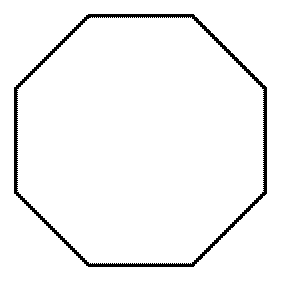 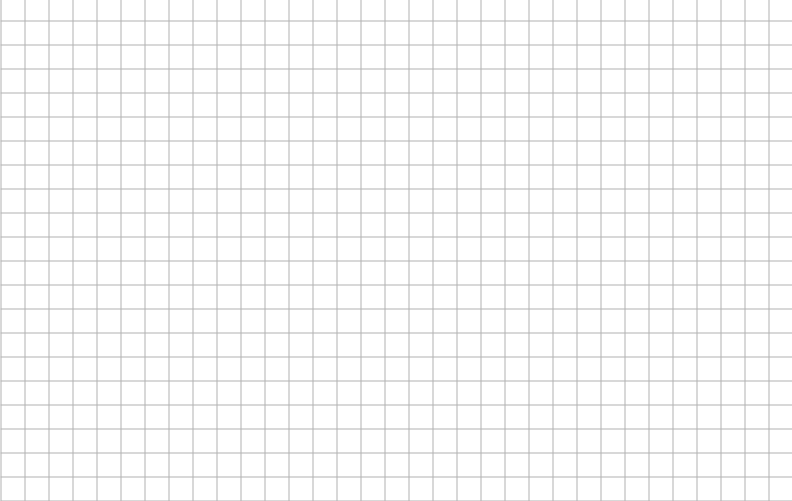 Adesso, sapendo i numeri fissi e il perimetro dell’ OTTAGONO calcola la sua apotema e poi la sua area.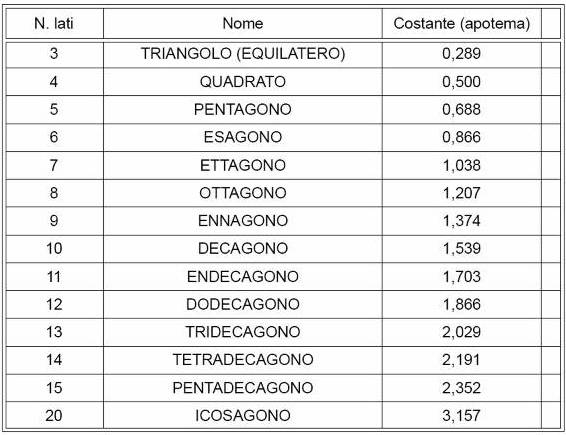 Oppure  A =  l2  x  nf d  = cm2 . . . . . . . . .Adesso, se intendi continuare, ti chiedo di calcolare l’ angolo alla circonferenza  Ĉ corrispondente all’ angolo al centro Ô limitato da due apoteme  (Le due apoteme non sono contigue, cioè sono separate da una apotema)    (  OK  e  OH  ).  Se prolunghi le due apoteme intercetti il  cerchio circoscritto all’ OTTAGONO  nei punti  K’  e  H’  che sono gli estremi dell’ arco  di lunghezza     la che tu dovrai poi calcolare considerando la soluzione della proporzione  360° :  K’ Ô H’  =  C  :  la        ( qui puoi usare la calcolatrice )                                                                                                           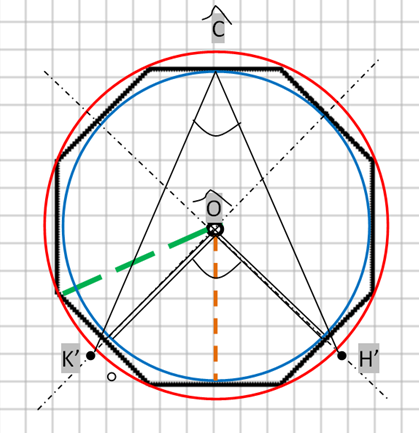 E per finire se proprio hai tempo, chiarezza di idee e buona memoria potrai calcolare il rapporto fra le apoteme dell’ OTTAGONO e di un equivalente ETTAGONO ( stessa area )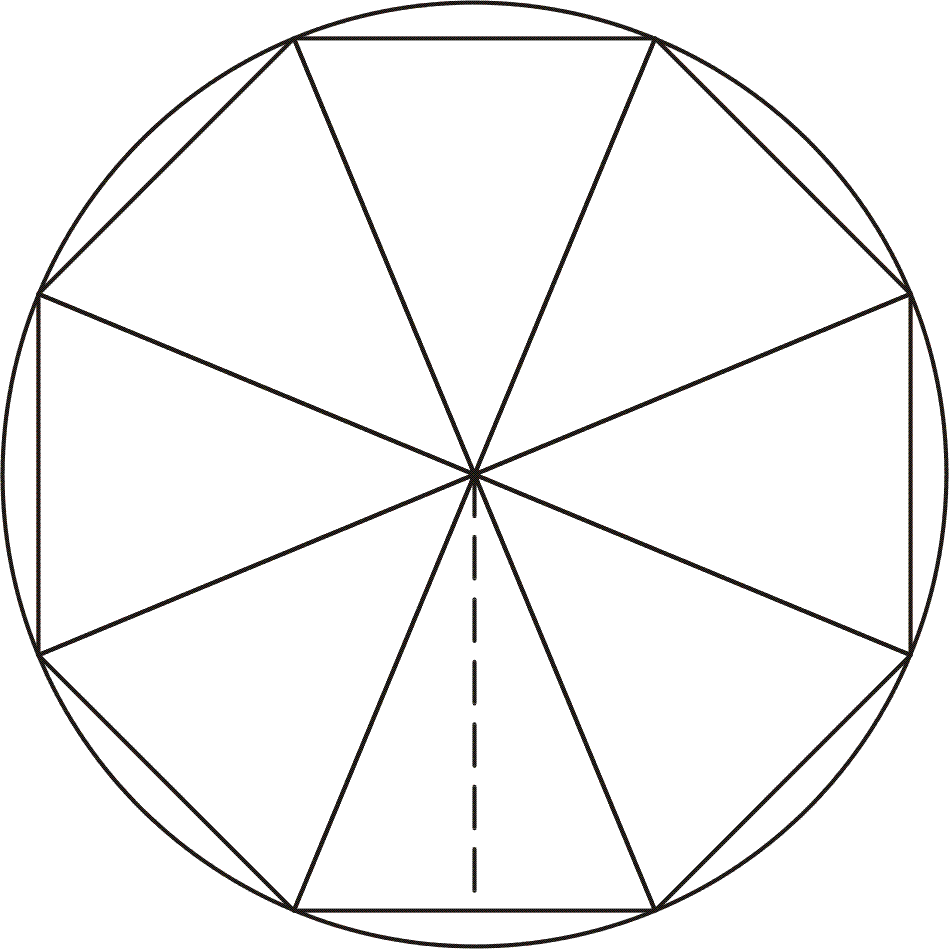 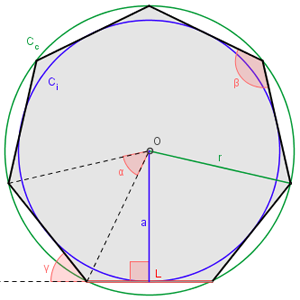 0,43301,00001,72052,59813,63394,82846,1818…………..